تعمیرگاه مرکزی اسکناس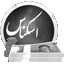 تعمیرات تخصصی با مجوز رسمی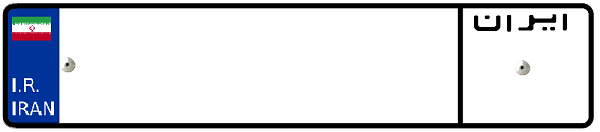 	11	365	ب	12کلیه موارد فوق مورد تائید این جانب....................	می باشد.    	امضاء مشتری	مهر و امضا تعمیرگاه:اینجانب .................................. گواهی می نمایم خودرو فوق را در تاریخ ...................... صحیح و سالم تحویل گرفته و از نحوه کار انجام شده رضایت کامل دارم.		امضاء مشتریخیابان صاحب الزمان، نبش صاحب الزمان 28، مجتمع رضوان، واحد 108نرم افزار اسکناسشماره قبض:54215	کد پذیرش: 45	تلفن تماس: 05137051438	تاریخ: 09/10/99 - 19:32نام مشتری: محسن مسعودی	تلفن: 09151002001	بیعانه: 0نوع و مدل: BMW X5	پلاک: ایران-11 - 12-ب-365	شماره شاسی: XAE5421R34شماره موتور: 215XXY4512	کیلومتر: 134700	وضعیت سوخت: سه چهارمبیمه :فاقد گارانتی و بیمه	هزینه تخمینی: 500,000	تاریخ تحویل: 12/10/99معایب خودرو به اظهار مشتری: سرویس دوره ایوضعیت ظاهری: نیاز به کارواش، آینه شکسته	لوازم دریافتی: جعبه آچار، جعبه کمک های اولیهقابل توجه مشتریان محترم:مشتری گرامی، قبل از مراجعه برای تحویل گرفتن خودرو خود از آماده بودن آن اطمینان حاصل فرمایید.در حفظ و نگهداری این رسید تا زمان تحویل، نهایت دقت را به عمل آورید زیرا خودرو شما به آورنده رسید تحویل خواهد شد.مطابق دستور مقام قضایی، از وسایل شخصی و ارزشمند خود به تعمیرگاه اکیدا خودداری کنید.خودرو های تعمیر شده به مدت 1 روز از تاریخ خروج برای عیب و ایرادهای رفع شده دارای ضمانت در اجرت تعمیر است لذا قطعات یدکی تعویض شده شامل هیچ گونه ضمانتی نیست.در صورت عدم وجود قطعات یدکی و طولانی شدن مدت زمان تعمیر، مسئولیتی متوجه این واحد نمی باشد.این رسید به مدت یک ماه از تاریخ اتمام تعمیرات اعتبار دارد و پس از این زمان مرکز خدمات هیچ گونه مسئولیتی در قبال نگهداری خودرو ندارد و چنانچه پس از ارسال پیامک اتمام تعمیرات، مشتری به هر دلیلی جهت دریافت خودرو خود مراجعه ننماید، نگهداری مشمول 20،000 ریال هزینه روزانه پارکینگ به مدت 6 ماه خواهد شد و پس از این زمان خودرو از طریق مراجع قانونی قیمت گذاری و به فروش می رسد.پس از تحویل خودرو به مشتری، برگه های پذیرش آن به مدت یک ماه در محل تعمیرگاه نگهداری می شود و پس از آن کلیه اسناد معدوم شده و هیچ گونه ادعایی قابل پیگیری نیست.